Рисунок 3.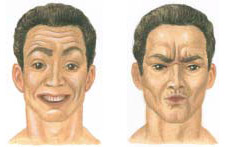 